SummaryTo harness a strong track record of building business volumes and growing profitability in middle management positions in the Graphic design, Visual’s/Production. Seeking responsibility with professionally managed Graphics, VFXComp / Production Industry.ExperienceView-D Artist 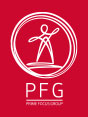 Prime Focus Group, Hyderabad, India				April 2014 - May 2016(2 Years 3 Months)	Roles: 2D Graphics, View-D (VFX)	Projects: Stereo Roto for 2D & 3D Movies and VFX Roto.Achievements:Got top 2nd Rank in ROTO GRADUATION Ceremony Conducted by PFG Graphic Designer, VFX Compositor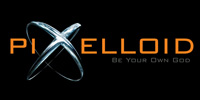 Pixelloid Studios, Hyderabad, IndiaOctober 2013 - March 2014 |6Months (Internship)SkillsDesigning SkillsAdobe PhotoshopAdobe IllustratorAdobe InDesignAdobe AfterEffectsCoral DrawEyeon FusionNukeSilhouetteAdvance ExcelComputer SkillsMS Office | Windows 7, 8Fundamentals of Hardware & Networking EducationVFX, Compositing & Graphic Designing PIXELLOID Education, Hyderabad, India | 2013Intermediate (12th) with 70%Board of Intermediate- Hyderabad, India | 2013Secondary School Certification (10th) with 90%Board of SSC – Hyderabad, India | 2011AchievementsI got best team player certificate from NGC (NATIONAL GREEN CORPS) during my 10th class.In my captaincy we got district Cricket Champion trophy in fewer than 16.Personal DetailsStrengths Good Communication SkillsOptimistic ApproachAbility to work in a team environment Quick Learner and HardworkingLanguages English, Hindi&TeluguFull Name		:	Rajendhar KolaGender		:	MaleDate of Birth		:	18thMarch 1995Nationality 		: 	IndianNative Place 		:	HyderabadMarital Status 		:	SingleHobbies		: 	Photography, Listening to Music and playing chessDeclarationI hereby declare that above furnished particulars are true to the best of my knowledge and belief.Place: Dubai										Rajendhar KolaRajendhar Kola – 1850910To interview this candidate, please send your company name, vacancy, and salary offered details along with this or other CV Reference Numbers that you may have short listed from http://www.gulfjobseeker.com/employer/cvdatabasepaid.php addressing to HR Consultant on email: cvcontacts@gulfjobseekers.comWe will contact the candidate first to ensure their availability for your job and send you the quotation for our HR Consulting Fees. Rajendhar Kola – 1850910To interview this candidate, please send your company name, vacancy, and salary offered details along with this or other CV Reference Numbers that you may have short listed from http://www.gulfjobseeker.com/employer/cvdatabasepaid.php addressing to HR Consultant on email: cvcontacts@gulfjobseekers.comWe will contact the candidate first to ensure their availability for your job and send you the quotation for our HR Consulting Fees. 